SECTION 096816 – SHEET CARPETINGPART 1 – GENERALRELATED DOCUMENTSDivision 01 Specification SectionsSUMMARYThis section relates to broadloom.PREINSTALLATION MEETINGSConducted at (insert time, location and key contact).SUBMITTALSProduct SpecificationSpecification for AdhesiveShop DrawingsSamplesScheduleQualifications for InstallerCLOSEOUT SUBMITTALSMaintenance InstructionsWarranty DocumentsQUALITY ASSURANCEEnvironmental:Green Label Plus CertifiedCradle to Cradle Certified GoldHealth Product DeclarationEnvironmental Product Declaration Reclamation Program: Will recycle EcoWorx free of charge for quantities of 500 SY (418 SM) or more within continental United States and Canada or 5000 SY (4180 SM) globally.Installer Qualifications: Installer who has been trained in the installation of broadloom flooring. Mockups at designated location for architect review and approval.MATERIAL STORAGE AND HANDLINGStore rolls on a flat surface, away from vents and direct sunlight.Store in protected dry conditions between 65 and 85 degrees.SITE CONDITIONSThe following conditions must be maintained for 24 hours prior to, during and permanently after installation:HVAC System must be operational.The installation site, carpet and adhesive must be between 65°F and 95°F. The installation site’s ambient relative humidity must not exceed 65%.Conduct relative humidity or Anhydrous Calcium Chloride testing. Results must be within the proper range for the adhesive Conduct pH testing on the floor in several locations. A reading below 5.0 or above 9.0 requires corrective measures.PART 2 – PRODUCTSTESTING REQUIREMENTSPill Test CPSC FF 1 70:	PassRadiant Panel ASTM E648:	Class INBS smoke ASTM E662 NF:	<450Static AATCC 134:		<3.5 kvCoefficient of Friction:		0.6 SHEET CARPETINGManufacturer:			PatcraftProduct: 			windswept, I0200Construction: 			Cut PileFiber: 				Dye Method: 			100% piece dyedBacking: 			classicbac®Stain Treatment: 		NoneSize:				12 ft x 0 ftGauge:			1/10 inchesStitches:			9 per inchesFinished Pile Thickness:	Finished0.201 inchesAverage Density: 		5373 oz/yd³Total Thickness: 		0.36 inchesTufted Weight: 		64 oz/yd²INSTALLATION MATERIALSHigh Moisture Management Solutions (10 Year Warranty) Concrete with %RH <99%, MVER </=10, pH < 11Apply USG Advanced skim coat as necessary for patch/skim coat.  Install flooring with Shaw 4151* adhesive.Concrete with %RH >/= 99%, MVER </=12, pH </= 12Apply Shaw Surface Prep EXT followed by Shaw Moisture Shield. Apply USG Advanced skim coat as necessary for patch/skim coat.Install flooring with Shaw 4151* adhesive.Concrete with %RH >/= 99%, MVER </= 17, pH> 12Apply Surface Prep Apply Shaw Moisture Shield. Apply MRP Apply USG Advanced Skim Coat as necessary for patch/skim coat. Install flooring with Shaw 4151* adhesive Concrete with %RH >/= 99%, MVER >17, pH> 12Apply Shaw Surface Prep EXT followed by Shaw MoistureTek.Apply USG Advanced skim coat as necessary for patch/skim coat.Install flooring with Shaw 4151* adhesive.Adhesives: For ClassicBac, UltralocLokworx+ Broadloom 	Adhesive	10Ibs. 	95% RH        pH 5-10Shaw 1200 multipurpose		5 lbs. 	85% RH	pH 5-9	Shaw 1036 with antimicrobial 	5 lbs. 	85% RH	pH 5-9	Shaw 4151 high moisture		10 lbs. 99% RH           pH 12For EcoWorx productsLokworx Ecoworx Adhesive 		5 lbs. 	85% RH	pH 5-10Shaw 3800 for high moisture		8 lbs.	90% RH	pH 5-9Primer (if needed): Shaw 9050Seam Sealer: Shaw 4000 Shaw 8300 for moisture impervious seams Leveling and Patching Compounds: Use only Portland-based patching and leveling compounds. Do not install resilient flooring over gypsum-based patching and/or leveling compounds.FinishWorx Transition Strips (Micro Transition, Metal TrimMaster)FinishWorx Wall Base Accessories FinishWorx Cove Base Accessories: Angle Profile 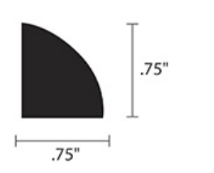 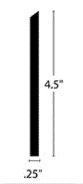 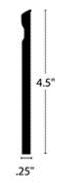 Detail Profile Quarter Round ProfilePART 3 – EXECUTIONEXAMINATIONExamine substrates, with Installer present, for compliance with requirements for maximum moisture content, pH, smoothness and level.If dusting or powdering exists, seal the floor with a latex primer such as Shaw 9050.Proceed with installation after any unsatisfactory conditions have been corrected.PREPARATIONSubstrates shall be smooth, structurally sound, permanently dry, clean and free of all foreign material such as dust, wax, solvents, paint, grease, oils, old adhesive residue, curing and hardening/ curing compounds, sealers and other foreign material that might prevent adhesive bond.Pre-existing adhesive ridges must be reduced to a smooth, level, well-bonded residue. If you are unsure of the type of preexisting adhesive or active cutback adhesive, use an encapsulation product such as Shaw 9000.For multi-purpose adhesive, after reduction of ridges, thoroughly sweep and vacuum any remaining debris.For pressure sensitive adhesive, after reduction of ridges, eliminate the adhesive tack with a product such as Shaw 6200.Do not use adhesive removers; they affect the bond and the new adhesive being applied.LAYOUT AND INSTALLATIONUsing roll sequencing, dry lay the entire area to be carpeted.Trim the seam edges with tools and techniques best suited for carpet. Row cut both edges. Broadloom products containing a white marker yarn on one side of the selvage approximately 1” from the selvage edge should be removed first. The opposite side should then be cut in order to achieve proper pattern match. Apply the adhesive with a 1/8" X 1/8" X 1/8" "U" notch trowel that will give a spread rate of 8 to 10 square yards per gallon or 32 to 40 square yards per 4-gallon pail. The adhesive is ready for carpet installation when the entire ridge of glue becomes tacky.Place the first breadth of the carpet into the adhesive and apply seam sealer, following with the second breadth pattern matching if necessary. Use a power stretcher, mini-stretcher, stay nails or deadman to obtain proper match. Seal the seams with Shaw 4000. Roll the carpet in both directions with a 75 to 100 lb. roller. Remove stay nails after the adhesive sets.Where carpet meets other floor coverings, the edges must be adequately protected with an appropriate transition molding or strip that covers the carpet edge at least ½”.Use floor protection if heavy objects are moved within 24 hours after installation. Place a non-staining building material paper over the carpet to protect it when additional construction activity is to take place. Do not use plastic sheeting as it will trap moisture.MAINTENANCEPreventative Floor CareUse protective chair mats under chairs with casters. Use soil removal mats at exterior entrances.Use absorbent mats in areas where moisture, oil and grease are present.Routine MaintenanceSet a schedule depending on traffic and vacuum regularly.Remove spots with spot removers as soon as they occur. Use encapsulation agents periodically.Clean with hot water extraction periodically.END OF SECTION 096816Updated 6/28/18 by Jean RussellTraffic LevelVacuumSpot RemovalInterim CleaningHot Water ExtractionLight2/weekAs neededAs needed1/yearModerate1/dayAs neededAs needed1/yearHeavy1/dayAs neededMonthly4/yearExtra Heavy1/dayAs neededWeeklyMonthly